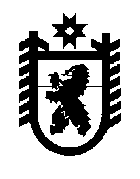 РЕСПУБЛИКА  КАРЕЛИЯМУНИЦИПАЛЬНОЕ ОБРАЗОВАНИЕ "КАЛЕВАЛЬСКИЙ  НАЦИОНАЛЬНЫЙ  РАЙОН"АДМИНИСТРАЦИЯ КАЛЕВАЛЬСКОГО  МУНИЦИПАЛЬНОГО РАЙОНАПОСТАНОВЛЕНИЕот 19.02.2018 г. №  88п. КалевалаВ соответствии с постановлением Правительства Российской Федерации от 10 февраля 2017 года № 169 «Об утверждении Правил предоставления и распределения субсидий из федерального бюджета бюджетам субъектов Российской Федерации на поддержку государственных программ субъектов Российской Федерации и муниципальных программ формирования современной городской среды» Администрация Калевальского муниципального района, ПОСТАНОВЛЯЕТ:Создать комиссию по проведению инвентаризации дворовых и общественных территорий на территории Калевальского городского поселения.  (Далее –  комиссия).Утвердить состав комиссии (прилагается). Данное постановление подлежит официальному опубликованию (обнародованию) в официальном бюллетене «Вестник муниципального образования «Калевальский национальный район» и размещению на официальном сайте Калевальского муниципального района в сети Интернет.Исполняющий обязанности Главы АдминистрацииКалевальского муниципального района                                                                 И.В. КузьминаУтвержден Постановлением Администрации Калевальского муниципального района от 19.02.2018 № 88Состав комиссии по проведению инвентаризации дворовый и общественных территорий на территории Калевальского городского поселения. Председатель комиссии – Кузьмина Ирина Валерьевна Заместитель Главы Администрации                                  Калевальского муниципального района;Заместитель Председателя – Мелляри Валерия Владимировна, начальник отдела перспективного развития территорий  Администрации Калевальского муниципального района;Секретарь  комиссии – Батина Виктория Александровна специалист отдела перспективного развития территорий Администрации Калевальского муниципального района;Члены комиссии:Ваулин Игорь Валериевич -  специалист отдела перспективного развития территорий Администрации Калевальского муниципального района;Тихон Елена Ивановна -  специалист МБУ «Хозяйственная группа»;Акользин Павел Владимирович – директор ООО «Калевальские коммунальные системы» (по согласованию);Пекшуева Елена Анатольевна - директор ООО «МКД Север» (по согласованию).О создании комиссии по проведению инвентаризации дворовых и общественных территорий на территории Калевальского городского поселения. 